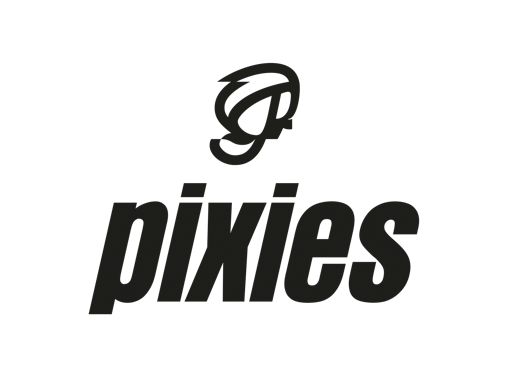 “On Graveyard Hill” LyricsOn Graveyard Hill   (Francis/Lenchantin)And when the moon grows smaller Donna picks out a flowergives her a witchy power there in the witching hour in the witching hourDonna’s taking her potion eating all my devotionfucking up my emotion in the witching hourDonna picks her a flower in the witching hourOn the graveyard hill she’s calling out her curseI’m taking my last breath with each chapter and each verseand soon I will be killedIn the poisonous forest Donna lights up her torchesher eyes are flying saucers her hair is black and gorgeousI see her down at the crossroads she can lead you to madnessshe’s leading me into darkness in the witching hourin the witching hour in the witching hourOn the graveyard hill she’s calling out her curseI’m taking my last breath with each chapter and each verseand soon I will be killedOn the graveyard hill she’s calling out her curseI’m taking my last breath with each chapter and each verseand soon I will be killed and soon I will be killed